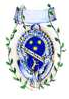 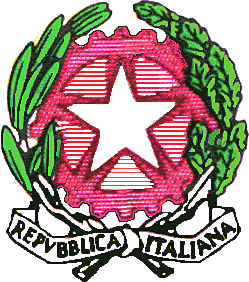 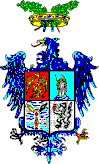 ISTITUTO MAGISTRALE STATALE“REGINA MARGHERITA”Licei: Scienze Umane / Economico Sociale / Linguistico / Musicale /Coreutico P.tta SS. Salvatore, 1 - 90134 PALERMO – Codice Fiscale 80019900820 Tel. 091.334424 / 334043 - Cod. Min. PAPM04000VWeb - http://www.liceoreginamargherita.edu.itE mail: papm04000v@istruzione.it - Posta Certificata: papm04000v@pec.istruzione.it.Agli studentiAlle famigliee p.c.: all’ufficio alunniLoro sediOggetto: scelta di avvalersi o non avvalersi dell’insegnamento della religione cattolica.	Si comunica a quanti in indirizzo che la C.M. prot. 49543 del 30/11/2023 stabilisce che la scelta di avvalersi o non avvalersi dell’insegnamento della religione cattolica “ha effetto per l’intero anno scolastico di prima iscrizione” e che “si considera automaticamente confermata per tutti gli anni scolastici successivi per i quali è prevista l’iscrizione d’ufficio, fatto salvo il diritto di modificare tale scelta iniziale, per l’anno scolastico successivo”.	A tal fine è necessaria “un’espressa dichiarazione dei genitori” per gli alunni minorenni e dell’alunno se maggiorenne.	Eventuale richiesta in tal senso dovrà pervenire al ns. Istituto entro e non oltre il 15/04/2024 all’indirizzo papm04000v@istruzione.it. Si ribadisce che oltre tale data non sarà possibile modificare la scelta di avvalersi o non avvalersi dell’insegnamento della religione cattolica.	Si allega alla presente il modello di istanza da produrre corredata da copia di un documento di identità.									    Il Dirigente Scolastico									(Prof. Domenico Di Fatta)Il documento è firmato digitalmente ai sensi del D.Lgs. 82/2005 e ss.mmii. e sostituisce il documento cartaceo con firma autografa.